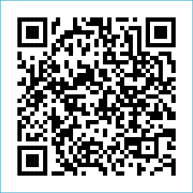 ST MARY’S PARISH NEWSLETTER - TARBERT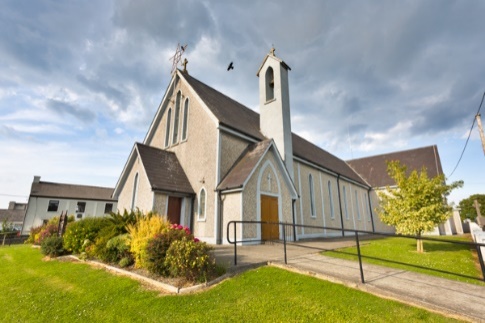 Parish Office Opening Hours:				              			   	              Mon. 10.30am -2.30pm. Wed. 10.30am-1.30pm                                  	                                 Priests :	Fri. 10.30am-2.30pm  Phone ; 068-36111.				   	                  Fr. Sean Hanafin   087-8341083Email: tarbert@dioceseofkerry.ie							    Fr. Michael Hussey 087-2386084Notices for Parish Newsletter have to be in on					    Safeguarding Children: 087-6362780 Wednesday by 12 Noon.								    Defib. Emergency No.  087-3315999Webpage: www.dioceseofkerry.ie								(Outside Surgery Hours)                                                             	28th Sunday in Ordinary Time 10th October 2021World Food Day R.I.P.      Bride O’ Connor ( nee Mulvihill ), Glin. PRIEST ON DUTY THIS WEEKEND:   Fr. Brendan Walsh   087-7913271.PARISH OFFERTORY COLLECTION   Amount received will be published at the end of each month.       LIVE SERVICES – All Masses are now being live streamed from our Church. Just go to the Church website – www.stmarystarbert.com and you can watch on your phone, tablet, computer or smart T.V. When you log in and see the picture of the Altar, just underneath this, click on the mute button and you will then have the audio as well. All four of our weekly Masses at St. Mary’s Church, Tarbertcan be viewed online at www.stmarystarbert.comSt. Mary’s Church will remain open from 9am to 7pm each day for private prayer.  Special PrayerLord God,whose days are without endand whose mercies beyond counting,keep us mindfulthat life is short and the hour of death unknown.Let your Spirit guide our days on earthin the ways of holiness and justice,that we may serve youin union with the whole Church,sure in faith, strong in hope, perfect in love.And when our earthly journey is ended,lead us rejoicing into your kingdom,where you live for ever and ever.Amen.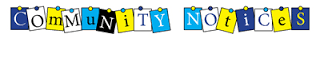 PREPARING FOR THE SYNODAL JOURNEY - On Sunday 17th October all the dioceses in Ireland begin the Synodal Pathway - which Pope Francis has asked for worldwide. Pope Francis speaks of ‘Synod’ as ‘journeying together’, truly ‘listening to each other’ and ‘together identifying the path along which Christ is leading us.’ Bishop Ray invites you to join him for a liturgy of prayer in St Mary’s Cathedral, Killarney at 3pm on Sunday 17th October to commence our journey. Come to the Cathedral or join by streaming via the cathedral website. Pope Francis has chosen the theme “Communion, Participation and Mission.”DIOCESE OF KERRY MISSION MONTH ONLINE EVENT - We cannot remain silent “We cannot but speak about what we have seen and heard.” Join Missionaries as they share their experience of working in Sudan and South Sudan on Oct. 21st at 8pm. Register online @ https://www.dioceseofkerry.ieFor further information contact email desbailey@dioceseofkerry.ie  or phone 064 - 6632644.  CLOTHES COLLECTION – The Shannonside Women’s Group will hold a clothes collection on next  Thursday 14th Oct. in the Church car park from 8am to 10.30am in aid of St. Brendan’s and St. Mary’s Churches.THE COASTAL ROSARY - will take place at 2.30pm on this Sunday 10th October.  Join people from around Ireland to pray the Rosary for Life and Faith at our grottos, churches, at the coasts and other suitable places.  We encourage you to gather safely being mindful of COVID 19 regulations.  Simply sign up a Rosary location at www. coastalrosaryireland.ie or  text your location to 087 278 6552. CORK AUTISM ONLINE CONFERENCE 2021 - Thriving with Autism. Sunday, October 17th. This online conference offers practical strategies and insights to support children and adults on the autism spectrum. Suitable for Parents, Families, Caregivers, Autistic Individuals, Employers, Educators, Professionals, Agencies, Advocates and anyone with an interest in autism. Learn more: www.autismcork.ieTARBERT  ACTIVE RETIREMENT GROUP – are hoping to start up their group meetings again on Friday 15th October. Anyone wishing to join the group should contact Tarbert Bridewell at 068-36500. Free transport will be available to and from meetings.WORDS TO THE WISE – “One crowded hour of glorious life is worth an age without a name.” – Sir Walter Scott.Day/DateTimeIntentionSaturday 9th 6pmPeople of the Parish.Sunday 10th 11.30amDeceased McCarthy Family, Main St.Monday 11th 10amMass in Tarbert.Joe O’ Shaughnessy, Wexford.Tuesday 12th 7pmMass in Ballylongford.Wednesday 13th _____No Mass.Thursday 14th 10amMass in Asdee.Friday 15th 7pmMass in Tarbert.   Special Intention.Saturday 16th 6pm Eileen and James Leahy, Glencullare.Paddy Griffin, St. Patrick’s Tce.Sunday 17th 11.30amJack Enright, Tarmons East.